Do zawarcia sakramentu małżeństwa przygotowują się: Kacper Strzelec, kaw., zam. w Nowym Pawłowie, par. tutejsza, oraz Bożena Wojdat, panna zam., w Kołczynie Kolonia, par. Przemienienia Pańskiego w Malowej Górze – Zapowiedź 2. Mateusz Cydejko, kaw., zam., w Dobryniu Dużym, par. Przemienienia Pańskiego w Malowej Górze, oraz Marta Lenart, panna zam., w Białej Podlaskiej, parafii Narodzenia NMP, a pochodząca z par. tutejszej – Zapowiedź 1. Mateusz Celiński – Mysław, kaw., zam., w Solinkach, par. Komarno, oraz Dorota Bechta, panna zam. w Błoniach, par. tutejszej – Zapowiedź 1. 
EWANGELIAŁk 16, 19-31Przypowieść o Łazarzu i bogaczuSłowa Ewangelii według Świętego ŁukaszaJezus powiedział do faryzeuszów:
«Żył pewien człowiek bogaty, który ubierał się w purpurę i bisior i  dzień w dzień ucztował wystawnie. U bramy jego pałacu leżał żebrak pokryty wrzodami, imieniem Łazarz. Pragnął on nasycić się odpadkami ze  stołu bogacza. A także psy przychodziły i lizały jego wrzody.Umarł żebrak i aniołowie zanieśli go na łono Abrahama. Umarł także bogacz i został pogrzebany. Gdy cierpiąc męki w Otchłani, podniósł oczy, ujrzał z daleka Abrahama i Łazarza na jego łonie. I  zawołał: „Ojcze Abrahamie, ulituj się nade mną i przyślij Łazarza, aby koniec swego palca umoczył w wodzie i ochłodził mój język, bo strasznie cierpię w tym płomieniu”. Lecz Abraham odrzekł: „Wspomnij, synu, że za życia otrzymałeś swoje dobra, a Łazarz w podobny sposób – niedolę; teraz on tu doznaje pociechy, a ty męki cierpisz. A ponadto między nami a  wami zionie ogromna przepaść, tak że nikt, choćby chciał, stąd do was przejść nie może ani stamtąd nie przedostają się do nas”.Tamten rzekł: „Proszę cię więc, ojcze, poślij go do domu mojego ojca. Mam bowiem pięciu braci: niech ich ostrzeże, żeby i  oni nie przyszli na to miejsce męki”.Lecz Abraham odparł: „Mają Mojżesza i Proroków, niechże ich słuchają!” „Nie, ojcze Abrahamie – odrzekł tamten – lecz gdyby ktoś z umarłych poszedł do nich, to się nawrócą”. Odpowiedział mu: „Jeśli Mojżesza i Proroków nie słuchają, to choćby ktoś z umarłych powstał, nie uwierzą”».Oto słowo Pańskie.25.09.22            XVI niedziela zwykła1. Dzisiaj i przez najbliższe 3 niedziele o godz. 10.30 w salce przy kościele będą prowadzone katechezy dla rodziców i chrzestnych. Rodziców i kandydatów na rodziców chrzestnych prosimy o zapoznanie się z harmonogramem katechez chrzcielnych. Obowiązek odbycia czterech katechez chrzcielnych wynika z postanowień II Synodu Siedleckiego. Program katechez jest zamieszczony na stronie internetowej naszej parafii.2.  Trwa zbiórka darów w naturze na WSD w Siedlcach i Caritas  w  Białej  Podl.. Zbiórka potrwa jeszcze tydzień, a 1października samochód przyjedzie po odbiór. Prosimy o zorganizowanie takiej zbiórki i złożenie darów w budynkach parafialnych. Wśród darów pożądane są warzywa, ziemniaki i owoce, a nawet zboże.3. W sobotę rozpoczynamy nabożeństwa październikowe, które będą̨ odprawiane na pół godziny przed Mszą wieczorową, natomiast w niedziele po Mszy Świętej o g. 11.30. W tym tygodniu obchodzimy I  sobotę i niedzielę miesiąca. Adoracja w  sobotę̨ od g. 16.00. Wyjazdy do chorych w pierwszą sobotę miesiąca od godz. 9.00.4. Od 01 października, czyli od soboty  Msze św. wieczorowe o godz. 17.00. 5.  W niedzielę zmianka różańcowa po Mszy o g. 11.30. Taca w tym dniu przeznaczona jest na inwestycje.6. W następną niedzielę po Mszy o godz. 9.30 w kościele spotkanie młodzieży przygotowującą się do przyjęcia sakramentu bierzmowania – klasy VII i VIII. Prosimy młodzież i rodziców o uczestnictwo w Eucharystii. 7. W niedzielę zapraszamy i zachęcamy  mężczyzn naszej parafii do udziału w  12 Pielgrzymce Mężczyzn do Sanktuarium w Pratulinie. Kto posiada predyspozycje może z Bractwem Strażników Kościoła wyruszyć pieszo lub udać się do Pratulina indywidualnie. Zbiórka o godz. 5.45. Wyjście o 6 rano.8. W zakrystii są do nabycia Kalendarze Rolników w cenie 35zł.9. W minionym tygodniu odeszła do Pana: Teresa Protasiuk, 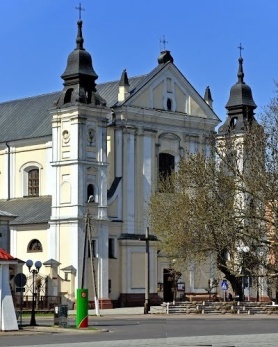 25.09. 2022 r.W CIENIU BazylikiPismo Parafii Trójcy św. w Janowie Podlaskim-do użytku wewnętrznego-PONIEDZIAŁEK – 26 wrześniaPONIEDZIAŁEK – 26 września7.001. +Jana Tarasiuka – greg. of. rodzina.2. Dz.bł. w 35 r. ślubu państwa Anny i Andrzeja  15.151. +Jerzego Rogoźnickiego – of. pracownicy Zespołu Placówek Oświatowych w Janowie Podlaskim. 18.001.+Antoninę (5r.), Wiesławę, Zygmunta, Franciszkę, Józefa, Stanisława, Annę, Stanisława – of. syn Wiesław z rodziną.WTOREK – 27 wrześniaWTOREK – 27 września7.00 1.+Jerzego Rogoźnickiego – of. mama. 15.151. +Jana Tarasiuka – greg. of. rodzina.   18.001.+Jadwigę Brzezińską (r.), Marię, Jerzego, Bronisławę, Józefa, zm. z rodz.  Podskoków, Sabinę i Wiktora Brzezińskich – of. rodzina.  ŚRODA – 28 września ŚRODA – 28 września 7.00 1. +Jana Tarasiuka – greg. of. rodzina.   15.151. +Mikołaja, Paulinę Iwaniuków i ich dzieci  -of. wnuczka Jadwiga. 18.001. W intencji uczestników nowenny do MBNP.2.+Stanisławę, Alfonsa Melaniuków – of. syn. CZWARTEK – 29 września CZWARTEK – 29 września 7.001. +Stanisławę, Józefa Urbańczuków, Jana, Małgorzatę, Halinę, zm. z rodz. Matusiaków – of. Kazimiera Pietruczuk. 15.151. +Jana Tarasiuka – greg. of. rodzina.    18.001. +Mariana (r.), Kazimierę, Paulinę, Wiktora, Wiktora, zm. z rodz. Filipiuków i Karczmarzów – of. rodzina. PIĄTEK – 30 wrześniaPIĄTEK – 30 września7.001. +Jerzego Rogoźnickiego – of. brat Jarosław z rodziną. 15.151. +Marię i Tadeusza Matyjów – of. siostra Jadwiga. 18.001. +Jana Tarasiuka – greg. of. rodzina. ZAKOŃCZENIE.2.+Władysława Drabika (30dz.) – of. żona z dziećmi i wnuczkami. SOBOTA –01 października SOBOTA –01 października 7.001. Dz.bł. z racji imienin Teresy Zbuckiej – of. koleżanki. 15.151.+Mirosława, Marię i Józefa – of. rodzina.  17.001.+Jana Żuka – of. wnuczka Renata z rodziną. NIEDZIELA – 01 października  NIEDZIELA – 01 października  8.001.+Roberta Karneckiego (1r.) 9.301. +Zm. siostry z KRK z Nowego Pawłowa i zm. z ich rodzin – zel. Zofia Mamruk. 2. +Jadwigę Bilicz – of. wnuczka Agnieszka.  11.301. Za parafian.2.+Jana Sokoluka (23r.) – of. żona z dziećmi. Poza 3.+ Janinę (r.), Stanisława, Waldemara, zm. z rodz. Romaniuków, Melaniuków Łazaruków – of. córka. 15.151. +Mariannę Andrzejuk (10r.), zm. z rodz. Walkówków i Andrzejuków – of. córki.  17.001.+Danutę, Bolesława Szlifirczyk, Elżbietę Karpiuk, zm. z rodz. Okoń – of. rodzina. 